Anmeldung zum 40. Jahrestreffen                                        in Süderbrarup vom 12. bis 16 Mai 2021
Ort: 		Am Markt (Brarup Markt), 24392 Süderbrarup (Schleswig Holstein)
Veranstalter: 	Rainer Matthiesen (Tel.: 0171 343 7872), Katrin Meifort, Stefan Lange und                                                         Jörg Scheld (Tel.: 0151 125 94 237) organisiert.                                                                    Aufgrund der besonderen Situation werden die Anmeldungen (auch online) erst ab 10 April angenommen und es können nur Anmeldungen berücksichtigt werden, die bis zum 6. Mai eingehen.Postanschrift für die Anmeldungen: Jörg Scheld, Schneppenhain 22, 35423 LichMailadresse für die Anmeldungen: setra-knut@email.deMeldegebühr für Clubmitglieder: 	25.- Euro Meldegebühr für Gäste: 		35.- EuroDie Meldegebühr ist bei der Anmeldung vor Ort in bar zu entrichten.Enthalten sind: Stellplatz, Stromversorgung und eventuell weiteres, wenn zulässig.Der Preis gilt immer pro Bus samt der Mitreisenden (max. 5 Pers.). Hiermit melde ich mich/uns zum Jahrestreffen an (bitte lesbar in Druckschrift ausfüllen):Name:				Vorname:		____   Mitglieds-Nr.:		  Bus:		Name:				Vorname:			               Name:				Vorname:			Name:				Vorname:			Anreise am:		Hilfe beim Aufbau: Ja  Nein    Hilfe beim Abbau: Ja  Nein 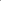 Ich erkläre hiermit meinen Haftungsverzicht gegenüber dem Veranstalter. Ort, Datum: 			             Unterschrift: ...............................................................Die Preise für die eventuellen Ausflugsfahrten und Besichtigungen standen bei Redaktionsschluss noch nicht fest und können auch erst vor Ort bei der Anmeldung gebucht werden. 